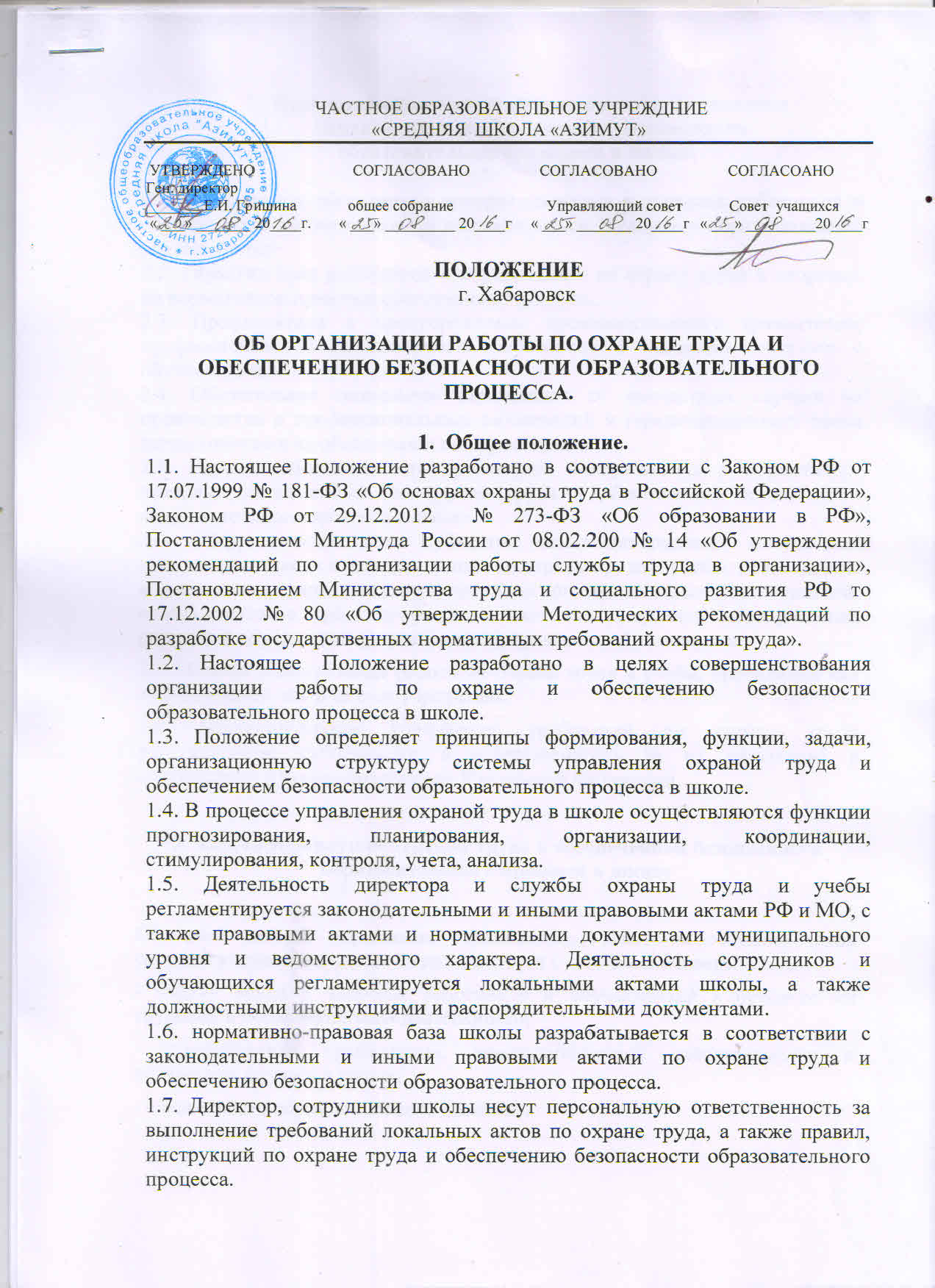  ЧАСТНОЕ ОБРАЗОВАТЕЛЬНОЕ УЧРЕЖДНИЕ «СРЕДНЯЯ  ШКОЛА «АЗИМУТ» УТВЕРЖДЕНО                         СОГЛАСОВАНО                  СОГЛАСОВАНО                  СОГЛАСОАНОГен. директор _______ Е.И. Гришина             общее собрание                        Управляющий совет            Совет  учащихся « ___» _______ 20____г.       « ___» _________ 20____г     « ___» _______ 20____г  « ___» _________20____гПОЛОЖЕНИЕ   г. ХабаровскОБ ОРГАНИЗАЦИИ РАБОТЫ ПО ОХРАНЕ ТРУДА И ОБЕСПЕЧЕНИЮ БЕЗОПАСНОСТИ ОБРАЗОВАТЕЛЬНОГО ПРОЦЕССА.Общее положение.1.1. Настоящее Положение разработано в соответствии с Законом РФ от 17.07.1999 № 181-ФЗ «Об основах охраны труда в Российской Федерации»,  Законом РФ от 29.12.2012  № 273-ФЗ «Об образовании в РФ», Постановлением Минтруда России от 08.02.200 № 14 «Об утверждении рекомендаций по организации работы службы труда в организации», Постановлением Министерства труда и социального развития РФ то 17.12.2002 № 80 «Об утверждении Методических рекомендаций по разработке государственных нормативных требований охраны труда».1.2. Настоящее Положение разработано в целях совершенствования организации работы по охране и обеспечению безопасности образовательного процесса в школе.1.3. Положение определяет принципы формирования, функции, задачи, организационную структуру системы управления охраной труда и обеспечением безопасности образовательного процесса в школе.1.4. В процессе управления охраной труда в школе осуществляются функции прогнозирования, планирования, организации, координации, стимулирования, контроля, учета, анализа.1.5. Деятельность директора и службы охраны труда и учебы регламентируется законодательными и иными правовыми актами РФ и МО, с также правовыми актами и нормативными документами муниципального уровня и ведомственного характера. Деятельность сотрудников и обучающихся регламентируется локальными актами школы, а также должностными инструкциями и распорядительными документами.1.6. нормативно-правовая база школы разрабатывается в соответствии с  законодательными и иными правовыми актами по охране труда и обеспечению безопасности образовательного процесса.1.7. Директор, сотрудники школы несут персональную ответственность за выполнение требований локальных актов по охране труда, а также правил, инструкций по охране труда и обеспечению безопасности образовательного процесса.